 «Практика   добровольческого движения школьного объединения «Ты и Я» МБОУ «Агинская СОШ№1» Раздел I. АктуальностьВ последнее время увеличилось число людей с ограниченными возможностями здоровья. Это означает, что у большого количества людей данной категории возникает проблема полноценных социальных контактов, отсутствия достаточного круга общения. Это ведёт к недостаткам развития, ограничивает положение в обществе. И тогда это становится проблемой не только отдельных людей, но и общества в целом. Для того чтобы привлечь внимание к проблемам инвалидов увеличилось количество инклюзивных мероприятий, конкурсов, событий.  Но время не стоит на месте, и тот, кто ранее нуждался в помощи, теперь сам может оказать её. У людей с инвалидностью   появилась возможность реализовать свой потенциал, вступить в различные добровольческие проекты. В связи с этим появился термин «инклюзивное добровольчество».     Почему же волонтёрская (добровольческая) деятельность стала так востребована? Согласно проведённым исследованиям - это одно из перспективных направлений социальной политики государства, а также системы современного воспитания. Это не только форма вовлечения молодёжи в социальную практику, но и важнейший инструмент формирования у обучающихся активной жизненной позиции и ответственности.Подготовка и осуществление добровольческой деятельности приводит к формированию у добровольцев способности быть толерантным. Эта способность проявляется в умении проявлять терпимость к другим, способность судить непредвзято. Целевая аудитория:волонтеры отряда «Ты и Я», дети с ОВЗ и инвалидностью 7-18 летФормат реализации практики: практика реализуется волонтёрами школьного объединения «Ты и Я» в рамках сетевого взаимодействия МБОУ «Агинская СОШ №1» и «Комплексный центр социального обслуживания населения «Саянский», МЦ «Саяны», социальный посёлок «Ветеран».Цель практики: создание условий для повышения коммуникативной компетенции детей с ограниченными возможностями здоровья в процессе реализации творческих мероприятий.  Задачи практики:1. повышение социальной адаптации детей с ОВЗ и инвалидностью;2.психологическое сопровождение волонтёров, детей с ОВЗ и инвалидностью;3.развитие коммуникативных навыков, расширение социальных контактов;4.развитие организаторских способностей;5. вовлечение детей с ОВЗ и инвалидностью в социально-значимые мероприятия.Раздел 2.  Содержание и организация работы. Результативность практики.Этапы реализации программы (сентябрь-июнь):  Подготовительный (формирование группы, выявление приоритетных направлений и моделирование их реализации)Организационный (распределение обязанностей, определение последовательности действий). Основной (организация и проведение мероприятий, корректировка программы). Заключительный (анализ результатов деятельности, обобщение и распространение полученных результатов).Средства, через которые реализуется практика: практика реализуется через организацию и проведение творческих мастер-классов, акций, дискуссий с элементами обсуждения, часы общения, ролевые игры, вовлечение в трудовую деятельность с привлечением детей с ОВЗ и инвалидностью. Сопровождение волонтёров, детей с ОВЗ и инвалидностью психологом школы посредством социально-психологического консультирования, коррекционно- развивающих занятий.Основная идея практики.В 2017 году в школе был организован отряд добровольцев «Ты и Я».На протяжении пяти лет одним из основных направлений деятельности волонтёрского отряда являлось развитие волонтерского движения в школе и районе. Но в 2021 году появилась необходимость в другом не менее важном направлении - это инклюзивное добровольчество.  Это работа добровольцев с людьми, находящимися в социальной эксклюзии и их последующее вовлечение в добровольчество. В настоящее время в отряд уже входят 40 волонтёров. Это значит, что волонтёрская деятельность востребована.Инклюзивное добровольчество требует специальных навыков для его управления и организации с учетом специфики имеющихся ограничений дееспособности, индивидуального подхода и соблюдения четких принципов взаимодействия добровольцев и людей c ОВЗ. На добровольцев ложится основная роль при организации и проведении мероприятий, непосредственная работа с детьми с ОВЗ (подготовка атрибутов, сценария, организация репетиций). Для того чтобы работа была успешной, к работе привлекается школьный психолог, которым разработана программа психологического сопровождения «Формула общения», направленная на развитие психологических особенностей и свойств личности, формирование характера добровольца. Для рефлексии своей волонтерской деятельности психологом разработан «Дневник волонтера». Данный вид деятельности является новым подходом к решению коррекционно-развивающих задач в инклюзивном добровольчестве. Анализ участия в мероприятиях помогут детям обрести новый опыт самодиагностики и самооценки общения и взаимодействия. А также можно отметить и качественные изменения психоэмоционального состояния детей.Постепенно волонтёры совместно с детьми с ОВЗ включаются в совместное проведение мероприятий, где они отрабатывают технологии организации совместных коллективных дел, закрепляют навыки взаимодействия. Тематика мероприятий выбирается в зависимости от календарных праздников.  Практика имеет двустороннюю направленность. С одной стороны, дети с ОВЗ и инвалидностью получают практические навыки, способствующие их социализации и интеграции в общество. Общаясь с волонтёрами, они начинают чувствовать себя востребованными, интересными обществу. Видят позитивные образцы поведения и стараются им следовать. Получают возможность реализовать свой потенциал. С другой стороны, волонтёры, не имеющие специальной подготовки, учатся организовывать волонтёрскую деятельность, дарить радость и праздник особенным детям, проявлять эмпатию по отношению к людям с ограниченными возможностями здоровья.Инструменты измерения образовательной практики:дневник волонтёра( приложение 1);педагогическое наблюдение;психодиагностические методики.Результативность практики:улучшение эмоционального состояния;более 20% детей с ОВЗ и инвалидностью вовлечены в организацию и проведение социально-значимых мероприятий;повышен уровень развития навыков эффективного общения и коммуникативной компетенции у всех представителей целевой группы практики (добровольцев и инвалидов).Таким образом, с помощью волонтерской деятельности обучающимся с ОВЗ и инвалидностью в школе предоставляется уникальная возможность для самореализации, развития уверенности в себе и социальной значимости. Подросток обретает самоуважение, становится уверенным и привлекательным для окружающих. В дальнейшей жизни им проще будет общаться, взаимодействовать и включаться в любую деятельность, они будут уметь оказывать положительное влияние на людей, легко занимать лидерские позиции, проявлять уважение к окружающим. А, кроме того, в среде остальных учеников рушатся стереотипы и предвзятое отношение к людям с особыми потребностями, что особенно актуально ввиду внедрения инклюзивного образования в российскую систему образования.Индивидуализм и подростковый эгоизм уступают место состраданию, заботе о ближних, совместной деятельности и дружеской поддержке. Оценка возможности использования опыта в других учреждениях:возможно использовать в любой образовательной организации, на базе которых есть добровольческие(волонтёрские) отряды и обучающиеся с ОВЗ.Раздел 3. Практические разработки, иллюстрирующие содержание практики.Сценарий квест – игры  «В мире профессий» (22апреля 2022г.)Цели и задачи квест - игры:способствовать приобретению подростками знаний о профессиях;систематизировать знания учащихся о профессиях;развивать познавательные процессы, наглядно-образное мышление;воспитывать уважение к труду и людям труда.сплочение команды в процессе преодоления трудностей;Капитан команды получает маршрутный лист.Каждая команда проходит ряд станций – этапов, где Помощники (волонтеры) проводят  игру или дают творческое задание. Они же оценивают работу и ставят баллы в маршрутном листе. Игра начинается и заканчивается в фойе школы.Состав команды: 6 человек (это дети с ОВЗ и инвалидностью). Всего команд-участников –3 .Максимальное количество баллов на каждом этапе – 10.При подведении итогов Помощники могут определить самую дружную, организованную, сплочённую, творческую команду.Оборудование:·  раздаточный материал на каждую станцию;·  маршрутные листы для каждого класса;·  маркеры;Ведущий квест – игры читает письмо - обращение участникам:-  Здравствуйте, ребята! Задумывались ли вы, кем станете, какую профессию выберете? Каждому школьнику в старших классах предстоит выбрать свой профессиональный маршрут, и для того, чтобы не ошибиться  в этом выборе необходимо, хорошо разбираться в многообразии мира профессий.- Дорогие ребята, сегодня вам предстоит принять участие в интересном и увлекательном путешествии в город Профессий. Город этот необычный. Его нет на картах. Но каждый из вас в нем сегодня обязательно побывает. Жители этого города – «Профессии» – самые нужные и самые важные в современном мире. - Вам предстоит пройти 7 пунктов, выполнить задания и собрать 7 карточек с буквами, из которых  необходимо составить слово, обозначающее профессию. Какая команда сделает это быстрее и лучше – победит в нашем испытании и будет признана самой профессиональной командой.Каждая команда получает маршрутный лист с указанием станций:Мир ПрофессийСтанция 1 – Калашникова Елена, Борисова КсенияПроспект «Ключевые слова».Помощник Я  предлагаю вам определить, к каким профессиям относятся те группы слов, которые я вам сейчас буду зачитывать. Вы должны назвать, к какой профессии можно отнести эти слова:1. Рисунок, проект, план, город, гармония, чертеж, конструкции, строительство, здания, памятники.  (Архитектор)2.  Ткань, раскрой, лекало, костюм, ножницы, ателье.  (Портной)3. Белый халат, больной, поликлиника, диагноз.  (Врач)4. Верстак, рубанок, станок, древесина, мебель, мастерская.    (Столяр)5.  Газета, новости, современность, люди, оперативность, редакция, факты.  (Журналист)6. Земля, природа, поле, теплица, сад, сорта, растения, уход, плоды, зерно,      удобрения, урожай. (Агроном) Станция 2 – Кузнецова Светлана, Ламыкина ВикторияБульвар «Профессии в пословицах и поговорках»Помощник: О какой профессии говорят эти пословицы и поговорки?1.      Не игла шьет, а руки.2.      Где шьют, там и порют.3.      Как скроишь, так и тачать станешь.Портной.   1.      Тяжело молоту, тяжело и наковальне.2.      Куй железо, пока горячо.3.      Не огонь железо калит, а мех.Кузнец. 1.      Что в котел положишь, то и вынешь.2.      Кашу маслом не испортишь.3.      Не котел варит, а стряпуха.Повар 1.      Береги землю родную, как мать любимую.2.      Жить – Родине служить.3.      Для Родины своей ни сил, ни жизни не жалей.Военнослужащий.    Станция 3 – Калашникова Софья, Головко АлександраПереулок «Отгадай профессию»Помощник - О какой профессии идет речь?Это слово пришло к нам из французского языка и в переводе имеет одно из значений «акробатическая имитация падения в цирке». Работа человека этой профессии – это не только падения, но и масса других сложных и опасных действий, которые выполняются на лошади или в автомобиле, в самолете и поезде. – КАСКАДЁР.По определению толкового словаря В.И.Даля «…этот человек-купец, торгующий деньгами и денежными бумагами, занимающийся учетом векселей и переводом платежей из одного места и государства в другое и удерживающий за такую услугу оговоренный процент в свою пользу». О ком идет речь? – БАНКИР.Название этой профессии происходит от имени древнеримской богини цветов и весеннего цветения. Искусство составлять букеты и цветочные композиции известно с давних времён. Одно из первых руководств по составлению букетов, гирлянд и венков на русском языке было опубликовано в 1913 году. В настоящее время эта профессия является одной из самых востребованных. – ФЛОРИСТ.Его профессия – оставлять следы: линии и росчерки, буквы и виньетки. Он пишет не на бумаге, его материал: стекло, камень, металл, дерево, линолеум. В переводе с французского это слово означает «художник или мастер, занимающийся вырезанием изображений на пластинах из разных твердых материалов». - ГРАВЁРПервый после царя» - так говорили о людях этой профессии великий Фаберже. Профессия эта дошла до нас из далекой древности; и сегодня, как и много веков назад, она приносит творческое наслаждение, стабильный доход и известность. Золотые руки мастера оживляют холодные камни и равнодушный металл. – ЮВЕЛИРСтанция 4 – Гришин Егор, Малышев Дмитрий «Пойми меня» (профессиональный «крокодил»)Капитан команды должен показать профессию, которую ему показывает ведущий с помощью пантомимы, а команда должна отгадать, что это за профессия. Чем больше профессий команда отгадает 10 минут, тем больше баллов набирает команда. Профессии для конкурса:Кузнец                      5. Парикмахер     9. ДрессировщикВодитель                  6. Учитель           10. ФотографПовар                       7. Строитель Столяр                     8. ПолицейскийСтанция 5 – Шукевичус Ольга, Щабло Ксения«Цепочка  профессий»Команда должна назвать профессию на каждую букву алфавита, например, А-актер Б – банкир, Г – грузчик, Д – дегустатор,  Е –егерь, Ж – жестянщик и т.д. Чем больше будет букв, на которую названа профессия, тем больше баллов получает команда.Станция 6 – Колевский Дмитрий, Слепец Олег«Аукцион». Написать на листе бумаги за 3 минуты  как можно больше слов, связанных с профессией  (Аудитор, Маркетолог).  Слова зачитываются по очереди всей командой.1)      Аудитор  (оказывает практическую помощь руководству и экономическим службам предприятия в ведении дел и управлении финансами;       качества: высокий уровень развития памяти, математические способности, аналитическое       мышление, способность длительное время заниматься однообразными видами       деятельности).  2)      Маркетолог (изучает и прогнозирует спрос на товары и услуги путем наблюдения, опроса потребителей; анализирует причины колебания спроса на товары и услуги, определяет пути улучшения их потребительских свойств, перспективы сбыта, отслеживает конкурентную сферу, изменения налоговой, ценовой и таможенной политики государства;        качества: аналитическое мышление, наблюдательность, высокая самооценка,       эмоционально-волевая устойчивость, коммуникативные способности, образно-логическая       память, социально-психологическая интуиция).  Станция 7 – Тимонина Валерия, Дроздова Виктория«Группы профессий»Все профессии, как известно, принято подразделять на 5 категорий в зависимости от типа взаимоотношений человека и объекта действия: «человек - природа»,  «человек – человек», «человек – техника», человек – художественный образ», «человек – знаковая система». Задание состоит в следующем. Названные профессии необходимо правильно отнести  к одному из перечисленных типов.  (Ведущий называет профессию из этого списка вразнобой, обращаясь к командам по очереди. Участники должны говорить, к какому типу относится названная профессия). Группы профессий по типу взаимоотношения человека и объекта действия.1)      «Человек – художественный образ»: скульптор, художник-живописец, искусствовед, гравер, портной, кружевница, стеклодув, гончар, паркетчик, фотограф, композитор, пианист, артист, дирижер.2) «Человек – природа»:  инженер-геолог, взрывник, метеоролог, техник-топограф, мастер-сыродел, тестовод, пекарь, вальцовый (мукомольное производство), лесник, эколог, микробиолог, зоотехник, животновод, охотовед-зверовод, садовод.3)  «Человек – техника»: электромонтер, машинист экскаватора, монтажник железобетонных  конструкций, слесарь-сантехник, каменщик, арматурщик, техник-строитель, столяр, машинист локомотива, техник-путеец, водитель троллейбуса, моторист-рулевой, бортинженер, пилот.4) «Человек – человек»: секретарь, проводник пассажирского вагона, официант, парикмахер, контролер-кассир, гид-переводчик, методист музейной работы, адвокат, участковый инспектор, юрисконсульт, врач-эпидемиолог, санитарка, патронажная сестра, пионервожатый.5) «Человек – знаковая система»: оператор ЭВМ, программист, техник-математик, штурман гражданской авиации, аэрофотосъемщик, чертежник, картограф, экономист, астроном, оператор связи, химик, фармацевт и провизор, радиооператор, стенографистка, машинистка, телефонист.  Каждая команда, пройдя определенную станцию, получает карточку с буквой. Пройдя все этапы, команда сдает жюри маршрутный лист и профессию, которая получилось из собранных карточек.1 команда -  ФОТОГРАФ2 команда – ДИЗАЙНЕРВсе команды собираются в фойе школы, где представляют по очереди профессии, названия которых они собрали из карточек , полученных в процессе прохождения квеста. В это время жюри подсчитывает баллы каждой команды и награждает победителей квест-игры.Приложение 1Муниципальное бюджетное общеобразовательное учреждение «Агинская средняя общеобразовательная школа №1»Педагог-психолог: Василевская С.Н.Личные данные волонтёраФамилия:  __________________________________________Имя:           __________________________________________Отчество:  __________________________________________Год рождения:  ______________________________________Школа, класс:   ______________________________________Место жительства: ___________________________________Контактные телефоны: ________________________________Руководитель отряда: ______________________________	 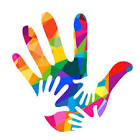 с. АгинскоеДорогой волонтер!Ты держишь в руках «Дневник волонтера», в котором можно писать, рисовать. В нем можно выразить свои чувства, эмоции, мысли делать наиболее важные заметки на каждой страничке, анализировать полученную информацию, а выразить также свои мысли и чувства, возникающие в процессе работы, встреч, занятий, тренингов.Надеемся, что  «Дневник волонтера» станнит для тебя по - настоящему твоим личным Дневником, который поможет тебе в  деятельности волонтера. Итак, приступаем! Верь в себя, и все получится!КОДЕКС  ВОЛОНТЕРОВВолонтер—это человек, который участвует в общественно полезной деятельности безвозмездно и на основе осознанного свободного выбора. Добровольцем может быть человек любой национальности, социального  положения, профессии, возраста. Волонтеров объединяет активная жизненная позиция, желание оказывать помощь тем, кто в ней остро нуждается, стремление приносить пользу людям.Принципы волонтерской деятельности:1.Добровольность—никто не может быть принужден действовать в качестве волонтера, добровольцы действуют только по доброй воле.2.Безвозмездность—труд волонтеров не оплачивается, добровольцы оказывают безвозмездную помощь и осуществляют безвозмездную работу.3.Ответственность—волонтеры, взявшие на себя ту или иную работу, принимают на себя личную ответственность за ее качественное выполнение и доведение до конца.4.Законность—деятельность волонтеров не может противоречить законодательству Российской Федерации.5.Уважение—волонтеры уважают достоинство и  особенность других.6.Солидарность—волонтеры проявляют солидарность.7.Равенство—волонтеры признают равные возможности участия каждого в коллективной деятельности.8.Самосовершенствование—волонтеры признают, что добровольческая деятельность способствует их личному совершенствованию, приобретению новых знаний и навыков, проявлению способностей и возможностей, самореализации.9.Нравственность—следуя в своей деятельности морально-этическим нормам, волонтеры личным примером содействуют формированию и распространению в обществе ценностей здоровья и здоровьесбережения, а также духовно-нравственных и гуманистическихценностей.10.Толерантность—волонтеры должны толерантно относиться по отношению к другим.Меня зовут______________________________________________________________Я ученик(ца)школы ________________________________класса_________с. АгинскоеЯ решил(а) стать волонтером, потому что________________________________________________________________________________________________________________________________________________________Этот дневник нужен мне, потому что________________________________________________________________________________________________________________________________________________________Я ХОЧУ (отметь галочкой те утверждения, которые подходят тебе):□много и легко общаться со своими сверстниками;□иметь авторитет в глазах своих друзей;□быть уверенной в себе личностью;□быть успешным человеком сейчас и в будущей взрослой жизни, быть строителем своей жизни, карьеры;□сделать жизнь окружающих людей лучше и интереснее;□помогать своим сверстникам в трудной жизненной ситуации.Что еще?____________________________________________________________________________________________________________________________________________________________________________________________________________________________________________________________________________________________________________________Мысли тренера-психолога: если у тебя отмечено одно или несколько утверждений, ты — Молодец, у тебя уже есть желания, теперь   к ним действия...Я МОГУ..... (отметь галочками то, что ты реально можешь):□много и легко общаться со своими сверстниками;□быть авторитетным человеком в глазах своих друзей;□быть уверенной в себе личностью;□быть успешным человеком;□сделать жизнь окружающих людей лучше и интереснее;□помогать своим сверстникам в трудной жизненной ситуации.Мысли тренера-психолога: сравни свои «хочу» и свои «могу».Если что-то из перечисленного ты можешь, но не хочешь делать, возможно, сегодня у тебя нет настроения. Оно может появиться завтра. Если что-то из перечисленного ты не только хочешь, но и можешь сделать, еще раз перечитай отмеченное утверждение и вспомни: в твоей жизни уже была подобная ситуация и у тебя получилось? Если что-то из перечисленного ты хочешь, но не можешь сделать, ответь для себя на вопрос:«ПОЧЕМУ НЕ МОГУ?». Ты затрудняешься ответить на этот вопрос? Возможно, ты себя недооцениваешь! Ты не знаешь, КАК достичь желаемого ?Это не беда. Всегда найдутся люди, которые это знают и подскажут. Главное, найти нужных людей.ТЕСТВолонтер—это лидер, к мнению которого будут прислушиваться сверстники. Хочешь узнать о своих лидерских способностях? Тогда ответь на десять вопросов. Результаты этого теста будешь знать только ты, поэтому старайся отвечать на вопросы искренне. Прочти вопросы. Обведи кружочком те пункты, которые больше всего тебе подходят.1. Ты вместе с друзьями обсуждаешь какую-нибудь проблему.Как ты будешь себя чувствовать, если чья-то идея окажется лучше твоей?а) встревожишься;б) смутишься;в)заинтересуешься.2. Ты с друзьями разрабатываешь сценарий праздника. Как ты оцениваешь свои идеи в сравнении с идеями других?а) твои—хуже;б) твои—лучше;в)твои идеи не хуже и не лучше, они—другие. 3. Что происходит, когда ты пытаешься доказать что-то важное другим?а) тебя не слушают;б) тебя слушают, но им трудно тебя понять;в) тебя обычно слушают и понимают.4. Ты затрачиваешь на какое-то дело много времени, но тебя никто не хвалити вообще ты не получаешь никакой отдачи. Что ты станешь делать?а)перестанешь стараться и все забросишь;б) оставишь это дело и перейдешь к другому;в) закончишь это дело, потому что считаешь, что начатое нужно доводить до конца.5. Тебе поручили совсем не «лидерское» задание при подготовке большого дела. Как ты к этому отнесешься?а) нормально, потому что в любом случае в роли лидера ты чувствуешь себя неудобно;б) не станешь участвовать, если тебе не доверят главную роль;в) ты не против того, чтобы иногда быть рядовым участником.6. Что случается, когда тебе не удается что-то сделать?а) ты бросаешь дело и в очередной раз убеждаешься, что ни на что не годишься;б) ты бросаешь дело, потому что считаешь, что другие тебя не понимают;в) ты извлекаешь из неудачи урок, который поможет тебе в будущем.7. Если ты отвечаешь за выполнение группой какого-то задания, как ты будешь вести дело?а) предоставишь большую часть работы другим;б) все сделаешь самостоятельно;в) распределишь отдельные поручения между всеми в зависимости от интересов и умений каждого.8. Что ты чувствуешь, работая с людьми, которые профессиональнее тебя?а) испытываю неловкость;б) испытываю чувство собственной неполноценности;в) мне интересно, есть чему поучиться.9. Честная критика в твой адрес вызывает у тебя:а) недовольство собой;б) гнев;в) желание прислушаться.10.Как ты поступаешь, если дела из-за разных помех идут не так, как тебе этого хотелось бы?а) думаешь о своих прошлых промахах и том, «что было бы, если...»;б) обвиняешь во всем других;в) ищешь пути для продвижения дела.Результаты:Теперь посчитай количество ответов «а», «б», «в».«а»—7 или больше. Это означает, что тебе, для того чтобы стать лидером, надо выработать уверенность в себе. Если позиция лидера тебе не по душе—это не так уж и плохо: рядовые тоже важны!«б»—7 или больше. Это показывает, что тебе надо научиться доверять другим людям.«в»—7 или больше. Это говорит о том, что у тебя, скорее всего, здравый взгляд на себя и других, что позволяет тебе быть хорошим лидером. Если твои результаты не подходят ни под одну графу, то о тебе трудно сказать однозначно. Либо твои ответы были неискренни, либо твоя позиция еще не сформировалась. Прочитай и прими к сведению выводы, относящиеся к графе с буквой «а» и буквой «б».Твои размышления1.Волонтёрство и повседневные дела.Как выдумаете, чем волонтёрство отличается от повседневных добрых поступков и добрососедских отношений?_________________________________________________________________________________________________________________________________________________________________________________________________________________________________________________________________________________________________________________________________________________________________________________________________________________________________________________________________________________________________________________________________2. Быть волонтёром для меня -___________________________________________________________________________________________________________________________________________________________________________________________________________________________________________________________________________________________________________________________________________________________________________________________________________________________________________________________________________________________________________________________________________________________День волонтера  в России или, как его еще называют, Международный день добровольцев, отмечается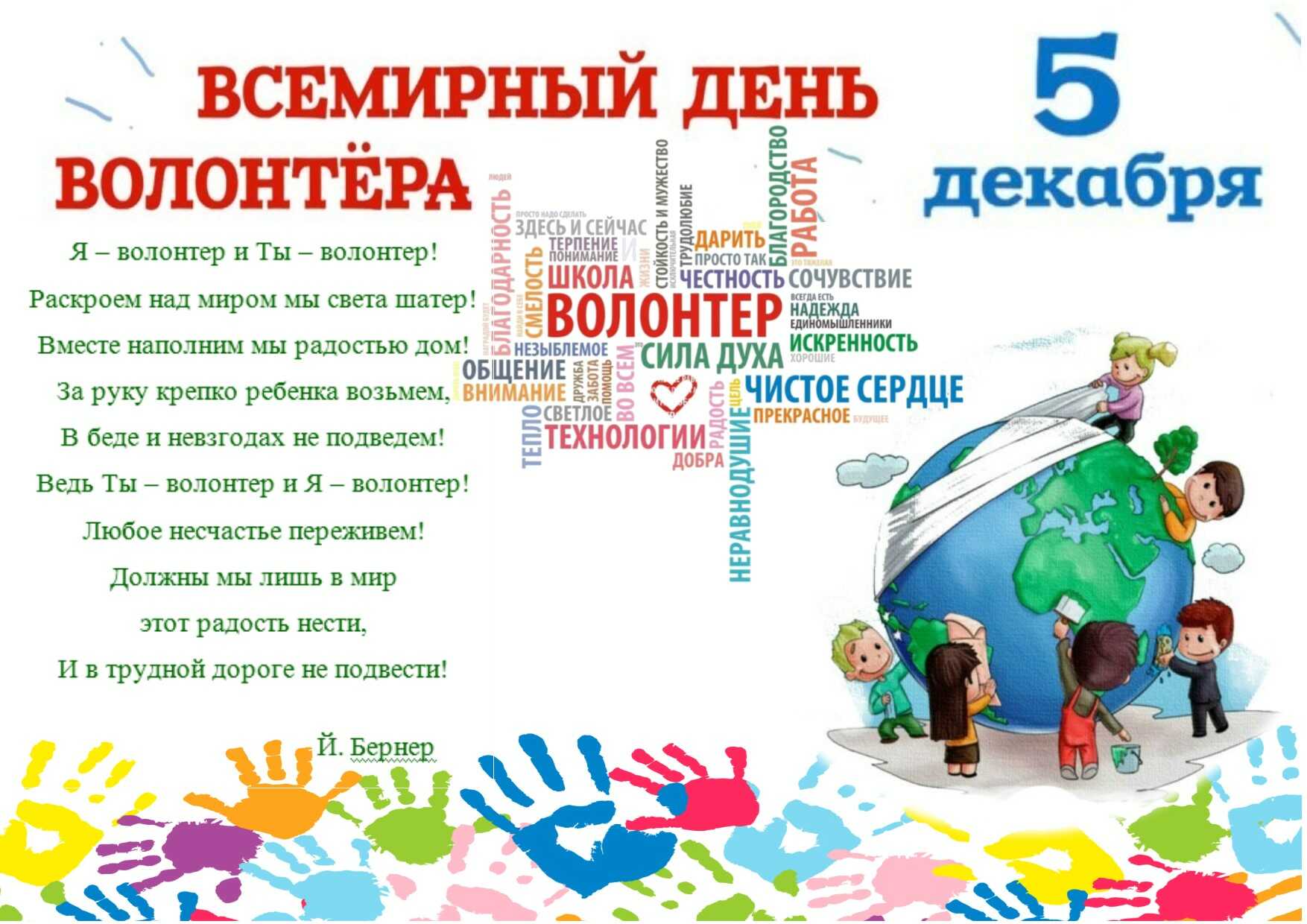 Копилка волонтераДЛЯ АНАЛИЗА ПРОШЕДШЕГО ДНЯ ВОЗМОЖНО ИСПОЛЬЗОВАТЬ СЛЕДУЮЩИЙ МЕТОД Посмотри на свою ладошку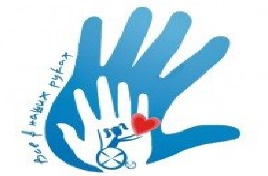  и подумай, как прошел сегодняшний день                                          : МИЗИНЕЦ—это «мысли или знания», которыми пополнился твой багаж в этот день.БЕЗЫМЯННЫЙ ПАЛЕЦ—какое у тебя сегодня было настроение,«состояние духа»?Отчего оно зависело?СРЕДНИЙ ПАЛЕЦ—что тобой сделано сегодня для достижения цели?УКАЗАТЕЛЬНЫЙ ПАЛЕЦ это«услуга».Какую помощь удалось оказать другим людям, чем порадовать?БОЛЬШОЙ ПАЛЕЦ— «Бодрость тела».Какое у тебя было физическое самочувствие? Что получилось сделать сегодня для собственного здоровья?Приложение 2Ссылки на мероприятияhttp://www.mboyash1.ru/new/21_22/1503.pdfhttp://www.mboyash1.ru/new/21_22/2702.pdfhttp://www.mboyash1.ru/new/22_23/1709.pdfhttp://www.mboyash1.ru/new/21_22/1711.pdfhttp://www.mboyash1.ru/new/21_22/0505_2.pdfhttp://www.mboyash1.ru/new/21_22/0710_1.pdfhttp://www.mboyash1.ru/new/21_22/0510_2.pdfhttp://www.mboyash1.ru/new/21_22/3009.pdfhttp://www.mboyash1.ru/new/21_22/2909fair.pdfhttp://www.mboyash1.ru/new/21_22/0612_1.pdfhttp://www.mboyash1.ru/new/21_22/0112_spid.pdfhttp://www.mboyash1.ru/new/21_22/0405.pdfhttp://www.mboyash1.ru/new/21_22/2204_3.pdfhttp://www.mboyash1.ru/new/21_22/1803.pdfhttp://www.mboyash1.ru/new/21_22/1403.pdfhttp://www.mboyash1.ru/new/20_21/2204_8b.pdfhttp://www.mboyash1.ru/new/20_21/2204_9a.pdfhttp://www.mboyash1.ru/new/20_21/2004.pdfhttp://www.mboyash1.ru/new/20_21/060221.pdfhttp://www.mboyash1.ru/new/20_21/2204.pdfhttp://www.mboyash1.ru/new/20_21/2204_5a.pdfhttp://www.mboyash1.ru/new/20_21/2204_5v.pdfhttp://www.mboyash1.ru/new/20_21/2204_6a.pdfhttp://www.mboyash1.ru/new/19_20/2202.pdfhttp://www.mboyash1.ru/new/19_20/2304_2.pdf http://www.mboyash1.ru/new/20_21/2704.pdfНазвание  Муниципальное бюджетное общеобразовательное учреждение «Агинская средняя общеобразовательная школа №1»Адресул. Парковая, 23, с. Агинское, Саянский район, Красноярский край, 663580Сайтmboyash1.ru№ тел., факса	83914221598Руководитель учрежденияГаммершмидт Дмитрий АнтоновичРуководитель  практики Татьяна Анатольевна Тюрина,Елена Васильевна МельниковаКонтактное лицоТатьяна Анатольевна ТюринаНоминация    "Волонтерская деятельность в образовательной организации (описание опыта работы)"Наименование практики    «Практика инклюзивного добровольчества в школе»Название станцииНомер аудиторииКоличество балловЖюриБульвар«Профессии  пословицах и поговорках»01Проспект«Ключевые слова»023. Улица «Группы профессий»034. Парк «Аукцион»045. Переулок«Отгадай профессию»056. Сквер «Пойми меня!»067. Проспект «Азбука профессий»фойе школыДневник        волонтера 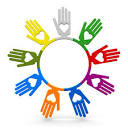 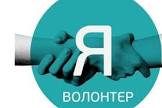 ВАЖНАЯ ИНФОРМАЦИЯ ОБО МНЕМысли тренера-психолога: если результат получился не такой, как тебе хотелось, попробуй разобраться, почему. Результаты прими к сведению, но не воспринимай близко к сердцу. Одного теста недостаточно, чтобы сделать стопроцентно точные выводы.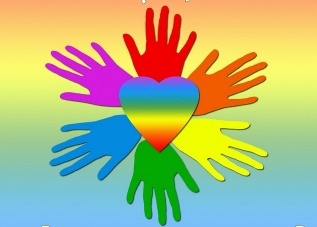 